[成果報告書] 提出期限： 令和５年１０月２０日 (金) [必着]（ 記載例-２）	[成果報告書] 提出期限： 令和５年１０月２０日（金）[必着]２．調査・研究の実施内容	調査・研究の実施内容、次項の調査研究によって得られた成果等の詳細は、児童・生徒の取組み状況や努力が分かるように主論文にまとめて、野帳 等（活動日誌・データ他）とともに必ず期限までに提出してください。（提出されないときは選考対象外となります。）	調査・研究の実施内容において、当初計画から変更となった部分は、その旨記載願います。３．調査・研究によって得られた成果等本報告書を補完するために提出する資料を、レ印でチェックしてください。（	）内には、資料の名称を記入してください。主論文、野帳の提出は必須です。（評価対象資料になります。）本調査・研究成果の他機関での発表の 有・無（ 有 の場合は発表先を記載ください。 ）その他の提出資料□主論文	□野帳	□その他（	）他機関での発表の有無□有 …	（発表先）□無参考事項学校以外の協力機関及び文献・知見・ウェブ情報等があれば記載してください。発 信 番 号 年	月	日公益財団法人 げんでんふれあい茨城財団殿学校名：		 校長名：	（公印省略）[令和５年度] 第２６回 げんでん科学技術振興事業の調査・研究成果報告書発 信 番 号 年	月	日公益財団法人 げんでんふれあい茨城財団殿学校名：		 校長名：	（公印省略）[令和５年度] 第２６回 げんでん科学技術振興事業の調査・研究成果報告書発 信 番 号 年	月	日公益財団法人 げんでんふれあい茨城財団殿学校名：		 校長名：	（公印省略）[令和５年度] 第２６回 げんでん科学技術振興事業の調査・研究成果報告書発 信 番 号 年	月	日公益財団法人 げんでんふれあい茨城財団殿学校名：		 校長名：	（公印省略）[令和５年度] 第２６回 げんでん科学技術振興事業の調査・研究成果報告書発 信 番 号 年	月	日公益財団法人 げんでんふれあい茨城財団殿学校名：		 校長名：	（公印省略）[令和５年度] 第２６回 げんでん科学技術振興事業の調査・研究成果報告書発 信 番 号 年	月	日公益財団法人 げんでんふれあい茨城財団殿学校名：		 校長名：	（公印省略）[令和５年度] 第２６回 げんでん科学技術振興事業の調査・研究成果報告書発 信 番 号 年	月	日公益財団法人 げんでんふれあい茨城財団殿学校名：		 校長名：	（公印省略）[令和５年度] 第２６回 げんでん科学技術振興事業の調査・研究成果報告書調査・研究計画の名称調査・研究項目の分類理科一般、 物理、 化学、 生物、地学、工業、農業、水産、その他理科一般、 物理、 化学、 生物、地学、工業、農業、水産、その他調査・研究グループ名ふ り が な指導教員名及び参加人員名名調査・研究期間令和５年	月～ 令和５年月調査･研究成果提出時期令和５年１０月２０日（金）まで[主論文・野帳等（活動日誌・データ他）は、 １０月３１日（火）まで]令和５年１０月２０日（金）まで[主論文・野帳等（活動日誌・データ他）は、 １０月３１日（火）まで]児童・生徒数名名名学 級 数学級学級ふりがな所在地等〒電話(Ｅ-ｍａｉｌ電話(Ｅ-ｍａｉｌFAX)１．調査・研究成果の概要 （８００字以内）１．調査・研究成果の概要 （８００字以内）１．調査・研究成果の概要 （８００字以内）１．調査・研究成果の概要 （８００字以内）１．調査・研究成果の概要 （８００字以内）１．調査・研究成果の概要 （８００字以内）１．調査・研究成果の概要 （８００字以内）２．調査・研究の実施内容３．調査研究によって得られた成果等２．調査・研究の実施内容３．調査研究によって得られた成果等その他の提出資料□主論文	□野帳	□その他（	）他機関での発表の有無□有 …	（発表先）□無参考事項発 信 番 号年	月	日公益財団法人 げんでんふれあい茨城財団ふりがな	ふりがな学校名： ○○○町立○○小学校	ふりがな校長名： ○○○○	（公印省略）[令和５年度] 第２６回 げんでん科学技術振興事業の調査・研究成果報告書発 信 番 号年	月	日公益財団法人 げんでんふれあい茨城財団ふりがな	ふりがな学校名： ○○○町立○○小学校	ふりがな校長名： ○○○○	（公印省略）[令和５年度] 第２６回 げんでん科学技術振興事業の調査・研究成果報告書発 信 番 号年	月	日公益財団法人 げんでんふれあい茨城財団ふりがな	ふりがな学校名： ○○○町立○○小学校	ふりがな校長名： ○○○○	（公印省略）[令和５年度] 第２６回 げんでん科学技術振興事業の調査・研究成果報告書発 信 番 号年	月	日公益財団法人 げんでんふれあい茨城財団ふりがな	ふりがな学校名： ○○○町立○○小学校	ふりがな校長名： ○○○○	（公印省略）[令和５年度] 第２６回 げんでん科学技術振興事業の調査・研究成果報告書調査・研究計画の名称「○○○の調査について」または 「○○○の研究について」調査・研究項目の分類理科一般、物理、化学、生物、 地学、工業、農業、水産、その他調査・研究グループ名○○グループ、○○研究クラブ○○部、○○チーム 等ふ り が な指導教員名及び参加人員ふ り	が な（指導教員名）	○○ ○○（調査･研究ｸﾞﾙｰﾌﾟ人員）	○○名調査・研究期間令和５年○○月～ 令和５年○○月調査･研究成果提出時期令和５年１０月２０日（金）まで[主論文・野帳等（活動日誌・データ他）は、 １０月３１日（火））まで]児童・生徒数(全校児童・生徒数) ○○○名学 級 数(全校の学級数)	○○学級ふりがな所在地等〒000-0000 ○○市 ○○町○○１－１電話○○○-○○-○○○○ FAX○○○-○○-○○○○ (Ｅ-ｍａｉｌ	＊＊＊＊＊＊＊＊＊＊	)〒000-0000 ○○市 ○○町○○１－１電話○○○-○○-○○○○ FAX○○○-○○-○○○○ (Ｅ-ｍａｉｌ	＊＊＊＊＊＊＊＊＊＊	)〒000-0000 ○○市 ○○町○○１－１電話○○○-○○-○○○○ FAX○○○-○○-○○○○ (Ｅ-ｍａｉｌ	＊＊＊＊＊＊＊＊＊＊	)１．調査・研究成果の概要 （８００字以内）〈成果報告書等の提出先、方法〉・計画書及び成果報告書は、当財団宛事務局に送付（下記の当財団宛メールでの提出可）。E-mail : genden-ibarakizaidan@japc.co.jp・主論文及び野帳等は郵送調査・研究成果の概要を、８００字以内（厳守）で簡潔に記載してください。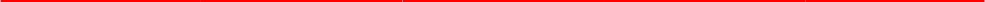 ・本概要は、新聞発表や外部公表時等に使用しますので、予めご承知おきください「調査･研究計画の概要」 は、以下を参考に簡潔に記載する（２頁以内厳守）。 １．調査・研究成果の概要８００字以内（厳守）で成果の要旨をまとめる。 ２．調査・研究の実施内容３．調査・研究によって得られた成果等※ １．２．３の各項目内容を本成果報告書の「調査・研究成果の概要欄」（表・                                             裏２頁以内）に取りまとめて下さい。厳守願います。１．調査・研究成果の概要 （８００字以内）〈成果報告書等の提出先、方法〉・計画書及び成果報告書は、当財団宛事務局に送付（下記の当財団宛メールでの提出可）。E-mail : genden-ibarakizaidan@japc.co.jp・主論文及び野帳等は郵送調査・研究成果の概要を、８００字以内（厳守）で簡潔に記載してください。・本概要は、新聞発表や外部公表時等に使用しますので、予めご承知おきください「調査･研究計画の概要」 は、以下を参考に簡潔に記載する（２頁以内厳守）。 １．調査・研究成果の概要８００字以内（厳守）で成果の要旨をまとめる。 ２．調査・研究の実施内容３．調査・研究によって得られた成果等※ １．２．３の各項目内容を本成果報告書の「調査・研究成果の概要欄」（表・                                             裏２頁以内）に取りまとめて下さい。厳守願います。１．調査・研究成果の概要 （８００字以内）〈成果報告書等の提出先、方法〉・計画書及び成果報告書は、当財団宛事務局に送付（下記の当財団宛メールでの提出可）。E-mail : genden-ibarakizaidan@japc.co.jp・主論文及び野帳等は郵送調査・研究成果の概要を、８００字以内（厳守）で簡潔に記載してください。・本概要は、新聞発表や外部公表時等に使用しますので、予めご承知おきください「調査･研究計画の概要」 は、以下を参考に簡潔に記載する（２頁以内厳守）。 １．調査・研究成果の概要８００字以内（厳守）で成果の要旨をまとめる。 ２．調査・研究の実施内容３．調査・研究によって得られた成果等※ １．２．３の各項目内容を本成果報告書の「調査・研究成果の概要欄」（表・                                             裏２頁以内）に取りまとめて下さい。厳守願います。１．調査・研究成果の概要 （８００字以内）〈成果報告書等の提出先、方法〉・計画書及び成果報告書は、当財団宛事務局に送付（下記の当財団宛メールでの提出可）。E-mail : genden-ibarakizaidan@japc.co.jp・主論文及び野帳等は郵送調査・研究成果の概要を、８００字以内（厳守）で簡潔に記載してください。・本概要は、新聞発表や外部公表時等に使用しますので、予めご承知おきください「調査･研究計画の概要」 は、以下を参考に簡潔に記載する（２頁以内厳守）。 １．調査・研究成果の概要８００字以内（厳守）で成果の要旨をまとめる。 ２．調査・研究の実施内容３．調査・研究によって得られた成果等※ １．２．３の各項目内容を本成果報告書の「調査・研究成果の概要欄」（表・                                             裏２頁以内）に取りまとめて下さい。厳守願います。